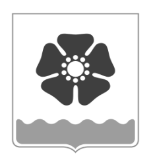 Городской Совет депутатовмуниципального образования «Северодвинск» (Совет депутатов Северодвинска)шестого созываРЕШЕНИЕО внесении изменений в решение Совета депутатов Северодвинска «Об установлении цен на ритуальныеуслуги»В соответствии с пунктом 3 статьи 9 и пунктом 3 статьи 12 Федерального закона от 12.01.1996 № 8-ФЗ «О погребении и похоронном деле», постановлением Правительства Российской Федерации от 27.01.2022 № 57 «Об утверждении коэффициента индексации выплат, пособий и компенсаций в 2022 году» Совет депутатов Северодвинскарешил:1. Внести в решение Совета депутатов Северодвинска от 29.01.2009 № 3                         «Об установлении цен на ритуальные услуги» (в редакции от 18.02.2021) изменение, изложив Приложение 1 к решению в редакции Приложения к настоящему решению.2. Настоящее решение вступает в силу после его официального опубликования                                и распространяется на правоотношения, возникшие с 01.02.2022.3. Опубликовать (обнародовать) настоящее решение в бюллетене нормативно-правовых актов муниципального образования «Северодвинск» «Вполне официально», разместить в сетевом издании «Вполне официально» (вполне-официально.рф)                                  и на официальных интернет-сайтах Совета депутатов Северодвинска и Администрации Северодвинска.Приложение к решению Совета депутатов Северодвинска от 17.02.2022 № 4061. Стоимость услуг, предоставляемых согласно гарантированному перечню услуг по погребению супругу, близким родственникам, иным родственникам, законному представителю или иному лицу, взявшему на себя обязанность осуществить погребение умершего2. Стоимость услуг, предоставляемых при погребении умерших, не имеющих супруга, близких родственников, иных родственников либо законного представителя умершегоот17.02.2022№  406ПредседательСовета депутатов Северодвинска_______________________М.А. Старожилов               Глава муниципального образования              «Северодвинск»             _____________________И.В. Скубенко№п/пНаименование услугСтоимость, руб.1Оформление документов, необходимых для погребения, в том числе:бесплатноприем заявления на захоронение;оформление свидетельства о смерти;оформление справки о смерти;оформление счета-заказа на похороны;регистрация захоронения в книге учета  захоронений2Предоставление и доставка гроба и других предметов, необходимых для погребения, в том числе:4016,56изготовление гроба (свыше 1400 мм) из обрезной доски;изготовление металлического номера для регистрации могилы;изготовление временного памятника - тумба железобетонная;доставка гроба до морга;облачение тела3Перевозка тела (останков) умершего на кладбище, в том числе:2150,59вынос гроба с телом умершего из морга и доставка к месту захоронения4Погребение, в том числе:3583,40рытье могилы с использованием механизмов с выравниванием стенок и основания могилы вручную;захоронение;установка надгробья с регистрационным номеромИтого:9750,55№п/пНаименование услугСтоимость, руб.1Оформление документов, необходимых для погребения, в том числе:бесплатноприем заявления на захоронение;оформление свидетельства о смерти;оформление справки о смерти;оформление счета-заказа на похороны;регистрация захоронения в книге учета  захоронений2Облачение тела803,383Предоставление и доставка гроба и других предметов, необходимых для погребения, в том числе:3213,18изготовление гроба (свыше 1400 мм) из обрезной доски;изготовление металлического номера для регистрации могилы;изготовление временного памятника - тумба железобетонная;доставка гроба до морга4Перевозка тела (останков) умершего на кладбище, в том числе:2150,59вынос гроба с телом умершего из морга и доставка к месту захоронения5Погребение, в том числе:3583,40рытье могилы с использованием механизмов с выравниванием стенок и основания могилы вручную;захоронение;установка надгробья с регистрационным номеромИтого:9750,55